31 мая 2022 года во Всемирный день отказа от курения Богучарская центральная библиотека вместе с Районным культурно-досуговым центром детей и молодёжи провела библио-акцию «Независимость от зависимости». Акция носила просветительский характер и её целью было объяснение вреда употребления табакосодержащей продукции. В Акции приняли участие студенты Богучарского многопрофильного колледжа и жители города. Ведущие рассказали о негативном влиянии никотина на организм человека, привели данные ВОЗ о статистических подсчётах смертности от употребления табака, о далеко не оптимистичных прогнозах на будущее человечества, если не произойдёт перемены в мышлении людей, и они выберут жизнь без курения. Студентам были розданы вопросы викторины «Сигарета или жизнь?», на которые они постарались ответить. Курящим молодым людям были подарены памятки «Как бросить курить?» и «Что изменится после того, как бросишь курить?». Ведущие надеются, что ребята сделают правильный выбор в пользу собственного здоровья и скажут сигаретам твёрдое «Нет!».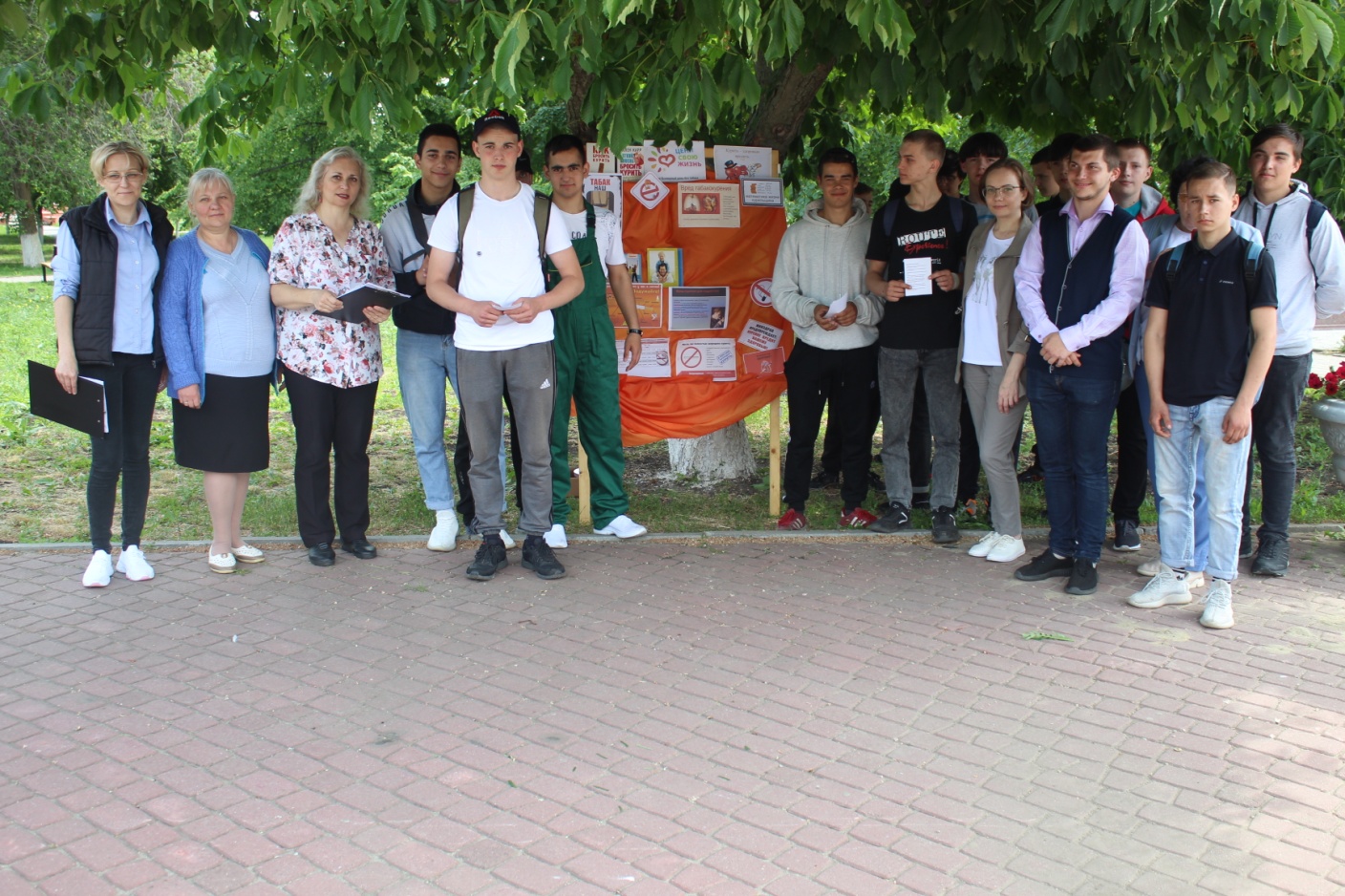 